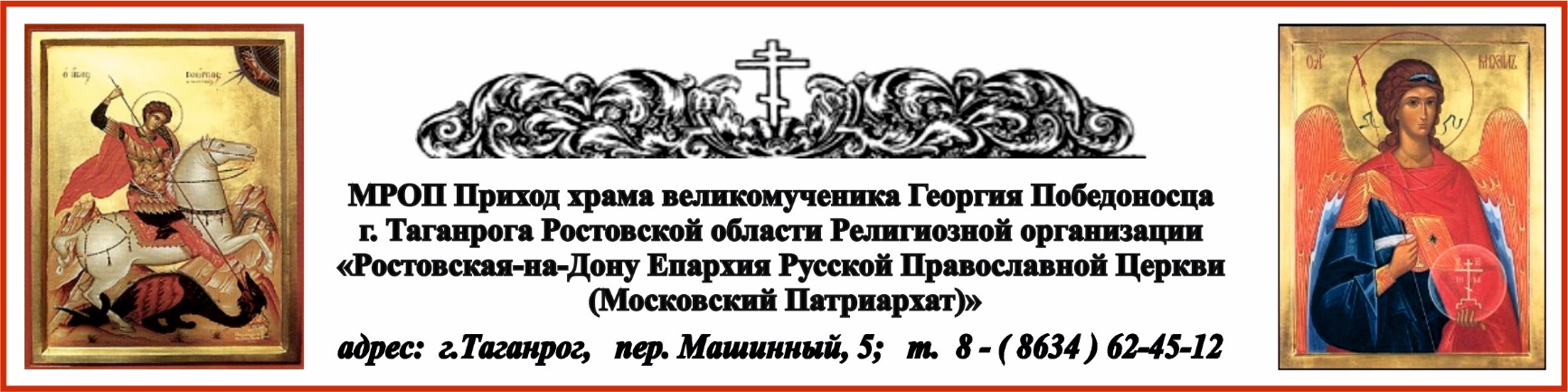 РАСПИСАНИЕ БОГОСЛУЖЕНИЙ НА АПРЕЛЬ МЕСЯЦ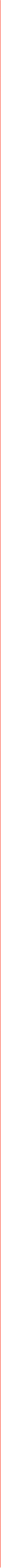 Ежедневно в келии старца Павла совершаются молебны:по выходным дням в 1300, по будням в 1200.По средам совершаются молебны в часовнях:Часовня в честь иконы Пресвятой Богородицы «Скоропослушница» в 1200 ;Часовня в честь Казанской иконы Божией Матери в 1300.Поистине велика борьба против страстей, но благодатью Божией все достигается, и с Его помощью невозможное становится возможным.старец Иосиф Исихаст(Сайт https://azbyka.ru/days/2024-04-08  8 апреля Цитата дня)соборование:20.04 суббота по окончании литургии;